О согласовании проекта постановления правительства Тульской области «О внесении изменений в постановление правительства Тульской области от 03.12.2018 № 510 «О предельных (максимальных) индексах изменения размера вносимой гражданами платы за коммунальные услуги в муниципальных образованиях Тульской области на 2019-2023 годы» В соответствии с Федеральным Законом Российской Федерации от 06.10.2003 г. № 131-ФЗ «Об общих принципах организации местного самоуправления в Российской Федерации», Постановлением Правительства Российской Федерации от 30.04.2014 № 400 «О формировании индексов изменения размера платы граждан за коммунальные услуги в Российской Федерации», на основании Устава муниципального образования г. Советск Щекинского района, Собрание депутатов муниципального образования город Советск Щекинского района РЕШИЛО:1. Согласовать проект постановления правительства Тульской области «О внесении изменений в постановление правительства Тульской области от 03.12.2018 № 510 «О предельных (максимальных) индексах изменения размера вносимой гражданами платы за коммунальные услуги в муниципальных образованиях Тульской области на 2019 – 2023 годы» в части установления с 01.07.2019 г. предельного (максимального) индекса изменения размера вносимой гражданами платы за коммунальные услуги в муниципальном образовании город Советск Щекинского района 20,09 %.2. Контроль за исполнением решения возложить на постоянную депутатскую комиссию по бюджету и налогам (председатель).3. Настоящее решение обнародовать на информационном стенде в администрации МО г. Советск (г. Советск, пл. Советов, д. 1) и разместить на официальном сайте МО г. Советск в сети «Интернет».4. Решение вступает в силу со дня обнародования.Глава муниципального образования                                    город Советск Щекинского района		                 В. А. Глазков Собрание депутатов муниципального образования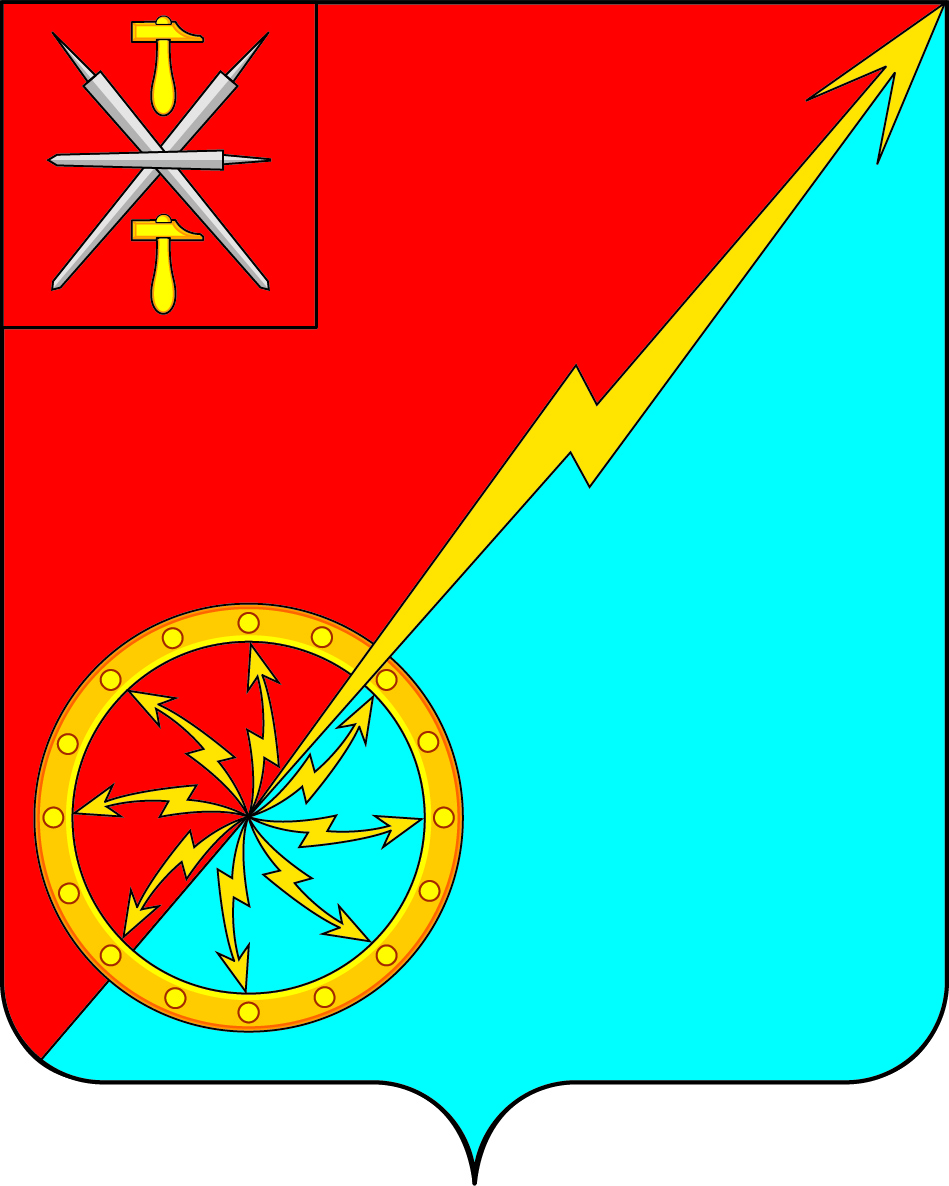 Собрание депутатов муниципального образованиягород Советск Щекинского районагород Советск Щекинского районаIII созываIII созываРЕШЕНИЕРЕШЕНИЕот 23 мая 2018 года№ 86-286